opt. Logo der Gastuniversität		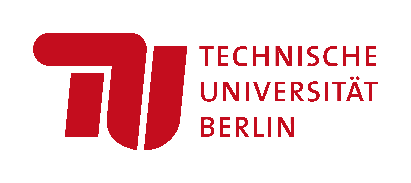 Zwischenbericht/Abschlussbericht
(bitte nicht Zutreffendes löschen)GastlandOrtUniversitätFakultät/Institut vor Ort (wenn relevant)Dauer von - bisKursbesuch/Abschlussarbeit (bitte nicht Zutreffendes löschen)Finanzierung: Art der FinanzierungStudiengangMaster/Bachelor (bitte nicht Zutreffendes löschen)Fachsemester im Bachelor- bzw. Masterstudium